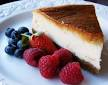 Cheesecake from Småland This is a simplified version of a very old recipe from the southern Swedish province of Småland. The popularity of this delicious cheesecake has spread throughout Sweden, while remaining a special treat in Småland where it is often served at weddings or other important events.Ingredients (for 8 people):3 eggs2 tbsp. sugar50 ml flour200 ml milk (or milk with cream)50 g chopped almonds500 g cottage cheeseBitter almonds or flavorPreparation:1. Whip the eggs and sugar2. Stir in flour, milk, cottage cheese and the chopped almonds.3. Pour the mixture into a dish.4. Put in the middle of the oven for 60-70 minutes at 175°C.5. Serve with strawberries or a jam like Swedish cloudberry jam. Also nice with whipped cream or vanilla ice cream.Tvarohový dort ze SmålanduToto je zjednodušená verze velmi starého receptu na tvarohový dort z jihu Švédska. Je velmi oblíbený po celé zemi, ale zachovává si pozici místní speciality, která se podává na  svatbách a při jiných zvláštních příležitostech .Suroviny (pro 8 osob):3 vejce2 polévkové lžíce cukru50 ml hladké mouky200 ml mléka ( nebo mléka se smetanou)50 g nasekaných mandlí500 g tvaroh, nejlépe cottage cheeseHořké mandle nebo mandlová příchuťPostup:1. Vejce s cukrem našleháme.2. Smícháme s moukou, mlékem, tvarohem a mandlemi.3. Hmotu nalijeme do máslem vymazané formy.4. Pečeme v troubě 60 až 70 minut při teplotě 175°C.5. Dort podáváme s jahodami nebo zavařeninou, např. švédskou moruškovou, případně se šlehačkou nebo vanilkovou zmrzlinou.Småländsk ostkakaOstkakan är väldigt omtyckt i hela landet men speciellt i Småland där den gärna serveras vid högtydliga tillfällen. Detta är en förenklad version av den traditionella ostkakan. Ingredienser (till 8 personer)3 ägg2 msk socker½ dl vetemjöl2 dl mjölk (eller mjölk med grädde)½ dl finhackad mandel500 g keso eller kvargnågra bittermandlar eller några droppar bittermandelessensGör så här:1. Vispa ägg och socker2. Blanda i mjöl, mjölk, keso och den hackade mandeln3. Häll blandningen i en ungsäker form4. Grädda i mitten av ugnen, 175°C under c:a 60-70 minuter 5. Servera med jordgubbar eller med hjortronsylt och grädde